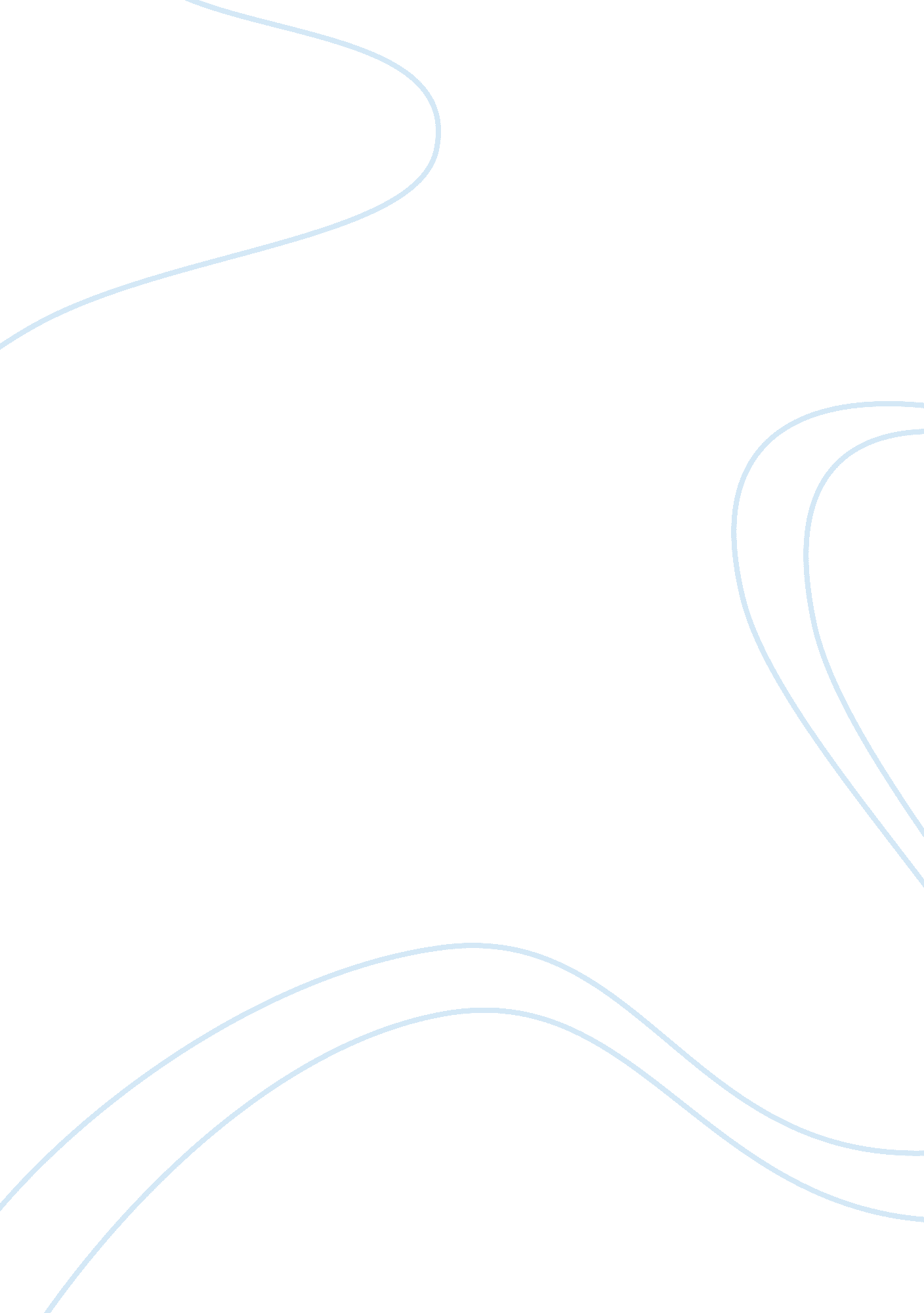 "the solitary reaper” by william wordsworth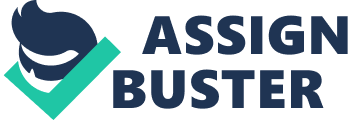 “ The Solitary Reaper” . is a verse form divided in four different stanzas. and each stanza has eight lines. Throughout the class of the verse form Wordsworth’s voice evolves from being an foreigner voice into an insider voice ; coincident. to the development of the voice. Wordsworth utilizations different ways and means to show the spokesman by itself as an emerging voice. which responds to each altering state of affairs. And the verse form will flux from an outside position into the inside position. From the beginning of the verse form. Wordsworth establishes a relationship with us. his audience and readers. which is every bit of import as the relationship he has with the lady. In other words Wordsworth is to the Scots young girl. as we are to him. In the first two stanzas Wordsworth is traveling to emerge as an foreigner voice. In the first stanza. the writer let us cognize about the Scots young girl. who is working on the field at the same clip that she is singing with unhappiness. But the notes produced by her chant are fluxing all over the profound vale. The manner it is written gives the feeling that the lass’ voice is traveling to be heard any minute and bask it in the same mode as Wordsworth is get downing to re-create the beauty and the strength of her voice. Besides. in this first stanza we – his audience – receive three unfastened bids from Wordsworth. which integrates us into the verse form. and keep our attending into it. The author’s bid are unfastened because as readers we can non react straight to him. we merely continue reading the verse form. which might be Wordworth’s nonsubjective. In the 2nd stanza. as an foreigner voice. Wordsworth to the full re-creates the beauties of the chant. And Wordsworth ranges his end utilizing the comparing as the agency of transit. comparing the maiden’s vocal with a Nightingale and the newness of the notes and their alone quality. Wordsworth takes us to the extent of our imaginativenesss by stating that it was as alien. and every bit far as the littorals of the Arabian desert. reminding us – the poet – of the woman’s unbelievable voice. every bit graceful as a Cuckoo-bird. Up to this point we – the readers – are listening in our imaginativenesss what the poet transmitted us while he was re-creating the maiden’s chant. In the last two lines of the 2nd stanza. Wordsworth non merely merely is acknowledging the fact that the maiden is a Scots young girl adverting the Hebrides. But. the poet is besides associating the last two lines of the first stanza with the last two of the first 1. because the sound of voice is all over the vale that brakes the repose of the seas between the farthest Scots island. In the 3rd stanza. and in the 4th line. is when Wordsworth make the passage emerging as an interior voice. because the poet mentions a personal and emotional struggle that Wordsworth faced. and he inquiries himself if the conflict was meekly fought or non. And the in the last two lines of this stanza. the poet starts to oppugning and theorizing about the maiden’s hurting. which could Wordsworth pain reflected in the lass’ vocal. In the 4th stanza Wordsworth provinces that whatever might be thrilling to him might non be for the maiden. Besides the writer stops oppugning the reader. and depict his ideas while he is watching the lady. And we -the readers – will recognize that Wordsworth has become the young girl. as the author who is composing the verse form. Therefore. Wordsworth is utilizing the maiden as a gate that opens and allow his deepest emotions realize into the universe as ( her ) music. because music can show all those feelings that words can non. And once more. if relate the last two lines of the old stanza with the last two of this 1. Wordsworth provinces that he is the vocalist. or the maiden that sings everlastingly more. because he is one the who feels the “ sorrow. loss. or hurting. 